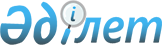 О внесении изменений в решение Щербактинского районного маслихата от 28 декабря 2017 года № 118/33 "О бюджете Шарбактинского сельского округа на 2018 - 2020 годы"Решение маслихата Щербактинского района Павлодарской области от 24 августа 2018 года № 144/43. Зарегистрировано Департаментом юстиции Павлодарской области 20 сентября 2018 года № 6067
      В соответствии с пунктом 4 статьи 106 Бюджетного кодекса Республики Казахстан от 4 декабря 2008 года, подпунктом 1) пункта 1 статьи 6 Закона Республики Казахстан от 23 января 2001 года "О местном государственном управлении и самоуправлении в Республике Казахстан", Щербактинский районный маслихат РЕШИЛ:
      1. Внести в решение Щербактинского районного маслихата от 28 декабря 2017 года № 118/33 "О бюджете Шарбактинского сельского округа на 2018 - 2020 годы" (зарегистрированное в Реестре государственной регистрации нормативных правовых актов за № 5796, опубликованное 18 января 2018 года в Эталонном контрольном банке нормативных правовых актов Республики Казахстан в электронном виде) следующие изменения:
      в пункте 1:
      в подпункте 1):
      цифры "306815" заменить цифрами "340688";
      цифры "256627" заменить цифрами "290500";
      в подпункте 2) цифры "306815" заменить цифрами "340688";
      приложение 1 к указанному решению изложить в новой редакции согласно приложению к настоящему решению.
      2. Контроль за исполнением настоящего решения возложить на постоянную комиссию Щербактинского районного маслихата по вопросам бюджета и социально-экономического развития района.
      3. Настоящее решение вводится в действие с 1 января 2018 года. Бюджет Шарбактинского сельского округа на 2018 год
(с изменениями)
					© 2012. РГП на ПХВ «Институт законодательства и правовой информации Республики Казахстан» Министерства юстиции Республики Казахстан
				
      Председатель сессии

Н. Жакупова

      Секретарь районного маслихата

С. Шпехт
Приложение
к решению Щербактинского
районного маслихата от 24
августа 2018 года № 144/43Приложение 1
к решению Щербактинского
районного маслихата от 28
декабря 2017 года № 118/33
Категория
Категория
Категория
Категория
Сумма (тысяч тенге)
Класс
Класс
Класс
Сумма (тысяч тенге)
Подкласс
Подкласс
Сумма (тысяч тенге)
Наименование
Сумма (тысяч тенге)
1
2
3
4
5
1. Доходы
340688
1
Налоговые поступления
50188
01
Подоходный налог
22119
2
Индивидуальный подоходный налог
22119
04
Hалоги на собственность
28069
1
Hалоги на имущество
265
3
Земельный налог
5795
4
Hалог на транспортные средства
22009
4
Поступления трансфертов 
290500
02
Трансферты из вышестоящих органов государственного управления
290500
3
Трансферты из районного (города областного значения) бюджета
290500
Функциональная группа
Функциональная группа
Функциональная группа
Функциональная группа
Функциональная группа
Сумма (тысяч тенге)
Функциональная подгруппа
Функциональная подгруппа
Функциональная подгруппа
Функциональная подгруппа
Сумма (тысяч тенге)
Администратор бюджетных программ
Администратор бюджетных программ
Администратор бюджетных программ
Сумма (тысяч тенге)
Программа
Программа
Сумма (тысяч тенге)
Наименование
Сумма (тысяч тенге)
1
2
3
4
5
6
2. Затраты
340688
01
Государственные услуги общего характера
32729
1
Представительные, исполнительные и другие органы, выполняющие общие функции государственного управления
32729
124
Аппарат акима города районного значения, села, поселка, сельского округа
32729
001
Услуги по обеспечению деятельности акима города районного значения, села, поселка, сельского округа
26480
022
Капитальные расходы государственного органа
6107
032
Капитальные расходы подведомственных государственных учреждений и организаций
142
04
Образование
84062
1
Дошкольное воспитание и обучение
79834
124
Аппарат акима города районного значения, села, поселка, сельского округа
79834
004
Дошкольное воспитание и обучение и организация медицинского обслуживания в организациях дошкольного воспитания и обучения
79834
2
Начальное, основное среднее и общее среднее образование
4228
124
Аппарат акима города районного значения, села, поселка, сельского округа
4228
005
Организация бесплатного подвоза учащихся до ближайшей школы и обратно в сельской местности
4228
06
Социальная помощь и социальное обеспечение
8826
2
Социальная помощь
8826
124
Аппарат акима города районного значения, села, поселка, сельского округа
8826
003
Оказание социальной помощи нуждающимся гражданам на дому
8826
07
Жилищно-коммунальное хозяйство
75492
1
Жилищное хозяйство
2700
124
Аппарат акима города районного значения, села, поселка, сельского округа
2700
007
Организация сохранения государственного жилищного фонда города районного значения, села, поселка, сельского округа
2700
2
Коммунальное хозяйство
3900
124
Аппарат акима города районного значения, села, поселка, сельского округа
3900
014
Организация водоснабжения населенных пунктов
3900
3
Благоустройство населенных пунктов
68892
124
Аппарат акима города районного значения, села, поселка, сельского округа
68892
008
Освещение улиц в населенных пунктах
13500
011
Благоустройство и озеленение населенных пунктов
55392
08
Культура, спорт, туризм и информационное пространство
18170
1
Деятельность в области культуры
18170
124
Аппарат акима города районного значения, села, поселка, сельского округа
18170
006
Поддержка культурно-досуговой работы на местном уровне
18170
12
Транспорт и коммуникации
121409
1
Автомобильный транспорт
121409
124
Аппарат акима города районного значения, села, поселка, сельского округа
121409
013
Обеспечение функционирования автомобильных дорог в городах районного значения, селах, поселках, сельских округах
121409
3. Чистое бюджетное кредитование
0
4. Сальдо по операциям с финансовыми активами
0
5. Дефицит бюджета
0
6. Финансирование дефицита бюджета
0